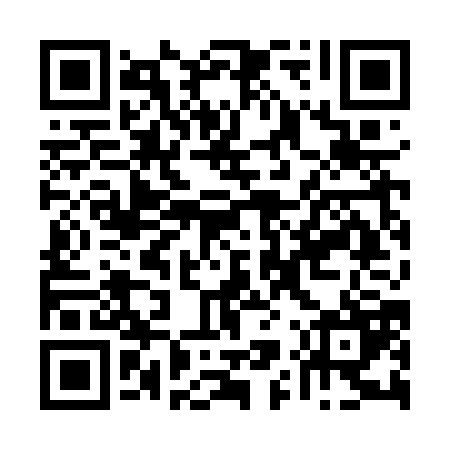 Prayer times for Barquisimeto, VenezuelaWed 1 May 2024 - Fri 31 May 2024High Latitude Method: NonePrayer Calculation Method: Muslim World LeagueAsar Calculation Method: ShafiPrayer times provided by https://www.salahtimes.comDateDayFajrSunriseDhuhrAsrMaghribIsha1Wed5:076:2012:343:496:497:582Thu5:066:1912:343:496:497:583Fri5:066:1912:343:496:497:594Sat5:056:1912:343:506:497:595Sun5:056:1812:343:506:507:596Mon5:046:1812:343:516:507:597Tue5:046:1812:343:516:508:008Wed5:046:1812:343:526:508:009Thu5:036:1712:343:526:508:0010Fri5:036:1712:343:526:508:0011Sat5:026:1712:343:536:518:0112Sun5:026:1712:343:536:518:0113Mon5:026:1612:343:546:518:0114Tue5:016:1612:343:546:518:0215Wed5:016:1612:343:546:518:0216Thu5:016:1612:343:556:528:0217Fri5:016:1612:343:556:528:0318Sat5:006:1612:343:566:528:0319Sun5:006:1612:343:566:528:0320Mon5:006:1512:343:566:538:0421Tue5:006:1512:343:576:538:0422Wed4:596:1512:343:576:538:0423Thu4:596:1512:343:576:538:0524Fri4:596:1512:343:586:548:0525Sat4:596:1512:343:586:548:0526Sun4:596:1512:343:596:548:0627Mon4:596:1512:353:596:548:0628Tue4:586:1512:353:596:558:0729Wed4:586:1512:354:006:558:0730Thu4:586:1512:354:006:558:0731Fri4:586:1512:354:006:558:08